Информация о проведенном контрольном мероприятии«Плановая камеральная проверка осуществления расходов на обеспечение выполнения функций муниципального казённого учреждения культуры «Культурно – досуговый центр с. Мугун» и их отражения в бюджетном учете и отчетности за 2022 год»Реквизиты документаАкт № 2/11 от 29.12.2023г.Руководитель контрольного мероприятияЗаведующая отделом финансового контроля Комитета по финансам Тулунского района Александрова Татьяна ВалерьевнаОснование проведения контрольного мероприятияПлан работы отдела внутреннего финансового контроля Комитета по финансам администрации Тулунского муниципального района на 2023 год, приказ Комитета по финансам администрации Тулунского муниципального района от 01.12.2023г. № 156Объекты контроляМуниципальное казённое учреждение культуры «Культурно – досуговый центр с. Мугун»Цель (тема) контрольного мероприятияПроверка осуществления расходов на обеспечение выполнения функций муниципального казённого учреждения культуры «Культурно – досуговый центр с. Мугун» и их отражения в бюджетном учете и отчетности за 2022 год.Проверяемый период   2022 год.Сумма проверенных средств (руб.)5 068 597,98 руб.Выявленные нарушенияВ нарушение раздела III Порядка составления, утверждения и ведения бюджетных смет администрации Мугунского сельского поселения и муниципальных казённых учреждений, в отношении которых администрация Мугунского сельского поселения является главным распорядителем бюджетных средств, утвержденным распоряжением Мугунского сельского поселения 14.06.2019г. № 23 обоснования (расчеты) плановых сметных показателей сметы за 26.12.2022г. не соответствуют доведенным лимитам бюджетных обязательств  в части расчетов в разрезе подпрограмм и указания КОСГУ.Нарушены положения Единых рекомендаций по установлению на федеральном, региональном и местном уровнях систем оплаты труда работников государственных и муниципальных учреждений на 2022 год в части использования терминов.В нарушение распоряжения администрации Мугунского сельского поселения от 14.06.2018г. № 41  «Об утверждении нормативных затрат на обеспечение функций Администрации Мугунского сельского поселения и её подведомственных казенных учреждений» (с изменениями от 20.08.2021г. № 62) превышены предельные цены приобретения товаров.В нарушение п. 9 Приказа Минфина России от 30.12.2017 № 274н «Об утверждении федерального стандарта бухгалтерского учета для организаций государственного сектора «Учетная политика, оценочные значения и ошибки» основные положения учетной политики не опубликованы на официальном сайте субъекта учета (МКУК «КДЦ с. Мугун») в информационно-телекоммуникационной сети «Интернет».Нарушены требования Приложения № 3, гл. 4 Положения об оплате труда МКУК «КДЦ с. Мугун» в части оценки качества и эффективности деятельности работников МКУК КДЦ «Мугун».Нарушены требования п. 4 Порядка определения размера должностного оклада руководителя государственного казенного, бюджетного и автономного учреждения Иркутской области, установленного постановлением Правительства Иркутской области от 28.04.2017 № 292-пп, пункта 44 Положения об оплате труда работников казенного учреждения культуры «Культурно – досуговый центр с. Мугун», в отношении которого функции и полномочия учредителя осуществляются администрацией Мугунского сельского поселения при определении должностного оклада руководителя.Нарушены требования ст. 9, ч. 1 ст. 10 Федерального закона от 06.12.2011 № 402-ФЗ «О бухгалтерском учете», приказа Минфина России от 30.03.2015 № 52н «Об утверждении форм первичных учетных документов и регистров бухгалтерского учета, применяемых органами государственной власти (государственными органами), органами местного самоуправления, органами управления государственными внебюджетными фондами, государственными (муниципальными) учреждениями, и Методических указаний по их применению», п. 11, 52, 373 Приказа Минфина России от 01.12.2010 № 157н «Об утверждении Единого плана счетов бухгалтерского учета для органов государственной власти (государственных органов), органов местного самоуправления, органов управления государственными внебюджетными фондами, государственных академий наук, государственных (муниципальных) учреждений и Инструкции по его применению» в части оформления фактов хозяйственной жизни.В нарушение ч. 1 ст. 10 Федерального закона от 06.12.2011 № 402-ФЗ «О бухгалтерском учете», п. 11, 312,  317 Инструкции № 157н, п. 29 Федерального стандарта бухгалтерского учета для организаций государственного сектора «Концептуальные основы бухгалтерского учета и отчетности организаций государственного сектора», утвержденного Приказом Минфина России от 31.12.2016 № 256н допущено несвоевременное отражение операций в регистрах бухгалтерского учета.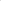 В нарушение пункта 140 Инструкции № 162н, пункта 318 Инструкции № 157н,  Порядка принятия на учет бюджетных и денежных обязательств, установленного приказом Комитета по финансам Тулунского района от 27.05.2022г. № 65 «Об установлении порядка исполнения бюджета Тулунского муниципального района и бюджетов сельских поселений по расходам и признании утратившим силу отдельных приказов Комитета по финансам администрации Тулунского муниципального района» в течение 2022 года не осуществлялся учет бюджетных обязательств в разрезе финансовых периодов.В нарушение пункта 5 части 3 статьи 21 Федерального закона № 402-ФЗ «О бухгалтерском учете», пунктов 309, 314 Приказа Минфина России от 01.12.2010 № 157н «Об утверждении Единого плана счетов бухгалтерского учета для органов государственной власти (государственных органов), органов местного самоуправления, органов управления государственными внебюджетными фондами, государственных академий наук, государственных (муниципальных) учреждений и Инструкции по его применению», пунктов 162, 165, 166, 167 Инструкции по применению Плана счетов бухгалтерского учета бюджетных учреждений, утвержденной приказом Министерства финансов Российской Федерации от 16 декабря 2010 г. № 174н не соблюдена методология применения плана счетов бухгалтерского учета.11. Нарушены положения Учетной политики, п. 337, п. 338 Приказа Минфина России от 01.12.2010 № 157н «Об утверждении Единого плана счетов бухгалтерского учета для органов государственной власти (государственных органов), органов местного самоуправления, органов управления государственными внебюджетными фондами, государственных академий наук, государственных (муниципальных) учреждений и Инструкции по его применению» в части учета бланков строгой отчетности.12. Нарушены требования п. 3.5 Ученой политики в целях бюджетного учета и налогообложения МКУК «КДЦ с. Мугун», п. 345 Приказа Минфина России от 01.12.2010 № 157н «Об утверждении Единого плана счетов бухгалтерского учета для органов государственной власти (государственных органов), органов местного самоуправления, органов управления государственными внебюджетными фондами, государственных академий наук, государственных (муниципальных) учреждений и Инструкции по его применению» в части учета приобретения и списания призов, наград, медалей, кубков и подарочных сертификатов.13. Нарушены положения ст. 215, 296, п. 4 ст. 298 Гражданского кодекса РФ, п. 3 ст. 17 Федерального закона от 06.10.2003 № 131-ФЗ «Об общих принципах организации местного самоуправления в Российской Федерации», ст. 55 Устава Мугунского муниципального образования в части права собственности имущества МКУК «КДЦ с. Мугун»  и порядка списания муниципального имущества.14. В нарушение 3.41 Методических указаний по инвентаризации имущества и финансовых обязательств, утвержденных приказом Минфина РФ от 13.06.1995 № 49, ст. 11 Федерального закона № 402-ФЗ в учреждении не проведена инвентаризация бланков строгой отчетности.15. Нецелевого использования бюджетных ассигнований не установлено. В проверяемом периоде бухгалтерский учет осуществлялся и осуществляется в МКУК «КДЦ с. Мугун» в соответствии с Федеральным законом от 06.12.2011 г. № 402-ФЗ «О бухгалтерском учете», бюджетным законодательством, иными нормативными правовыми актами РФ.Меры, принятые по результатам контрольного мероприятияВ адрес МКУК «КДЦ с. Мугун» и администрации Мугунского сельского поселения направлено представление о принятии мер по устранению причин и условий допущенных нарушений. 